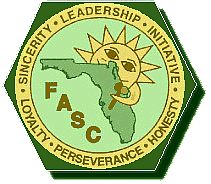              FASC	         District Alignment AlachuaDistrict 2LafayetteDistrict 2BakerDistrict 2LakeDistrict 3BayDistrict 1LeeDistrict 4BradfordDistrict 2LeonDistrict 1BrevardDistrict 3LevyDistrict 2BrowardDistrict 6LibertyDistrict 1CalhounDistrict 1MadisonDistrict 1CharlotteDistrict 4ManateeDistrict 4CitrusDistrict 3MarionDistrict 2ClayDistrict 2MartinDistrict 5CollierDistrict 4MonroeDistrict 6ColumbiaDistrict 2NassauDistrict 2DadeDistrict 6OkalossaDistrict 1DesotoDistrict 4OkeechobeeDistrict 5DixieDistrict 2OrangeDistrict 3DuvalDistrict 2OsceolaDistrict 3EscambiaDistrict 1Palm BeachDistrict 5FlaglerDistrict 3PascoDistrict 3Franklin District 1Pinellas District 4GadsdenDistrict 1PolkDistrict 4GilchristDistrict 2PutnamDistrict 2GladesDistrict 5Santa RosaDistrict 1GulfDistrict 1Sarasota District 4HamiltonDistrict 2SeminoleDistrict 3HardeeDistrict 4St. Johns District 2HernandoDistrict 3St. LucieDistrict 5HendryDistrict 4SumterDistrict 3HighlandsDistrict 4SuwanneeDistrict 2HillsboroughDistrict 4TaylorDistrict 1HolmesDistrict 1UnionDistrict 2Indian RiverDistrict 5VolusiaDistrict 3JacksonDistrict 1WakullaDistrict 1Jefferson District 1WaltonDistrict 1WashingtonDistrict 1